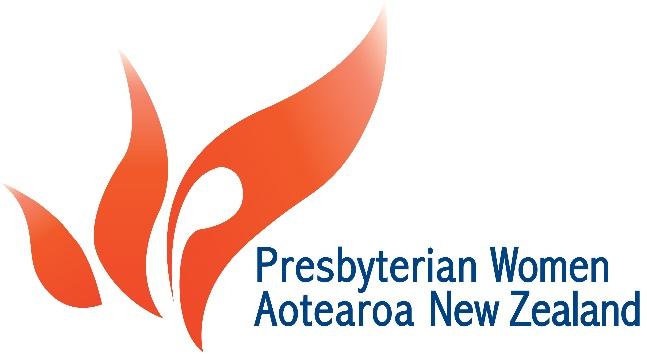 PWANZ General Meeting
Registration FormSaturday 22 April 2023
10 am to 12 noonSt John’s in the City Presbyterian Church
Corner of Willis and Dixon Streets, WellingtonOr join via ZoomI will be:	Attending the meeting in person	Joining the meeting via ZoomPlease return this form by Sunday 19 April 2023 toPO Box 27148, Wellington 6141Or email it to enquiries@stjohnsinthecity.org.nzZoom details: https://us02web.zoom.us/j/81596631989?pwd=RW1rcGFtdi9tQnVXa2cyMSsvWnZ1dz09Meeting ID: 815 9663 1989Passcode: 502658One tap mobile+6448860026,,81596631989#,,,,*502658# New Zealand+6498846780,,81596631989#,,,,*502658# New ZealandNameParish